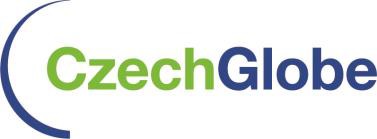 SMLOUV A O S POLEČ NOSTI P RO PL NĚ NÍ Z AKÁZ KYElaboration of Legal and Institutional Framework for Multihazard Early Warning System andClimate Information, UNDP, Gruziea(dále „RDFG“)a(dále „VÚV“)a(dále „CzechGlobe“)podle § 2716 zákona č. 89/2012 Sb., občanský zákoník, smlouvu o společnosti následujícího znění.I.	Ú V O D N Í  U S T A N O V E N Í1.	UNDP zadává veřejnou zakázku na služby v aplikovaném výzkumu, vývoji a inovacích s názvem„Elaboration of Legal and Institutional Framework for Multihazard Early Warning System andClimate Information“; ev. č. zakázky je 57887, zakázka je uveřejněna na profilu zadavatele podURL http://procurement-notices.undp.org/view_notice.cfm?notice_id=57887 (dále jen zakázka).2.	Smluvní  strany  se  dohodly  na  tom,  že  podají  společnou  nabídku  k zakázce,  čímž  vytvoří společnost  bez  právní  subjektivity  ve  významu  shora  uvedeného  ustanovení  občanského zákoníku.II.	P Ř E D M Ě T  S M L O U V Y1.	Předmětem  této  smlouvy  jsou  práva  a  povinnosti  stran  související  s podáním  nabídky  as realizací veřejné zakázky.2.	CzechGlobe se zavazuje zkompletovat nabídku a doručit ji zadavateli zakázky.3.	VUV se zavazuje předat potřebné podklady a poskytnout nezbytnou součinnost k podání nabídky.4.	V případě, že zadavatel uzavře se smluvními stranami této smlouvy smlouvu na plnění veřejné zakázky, uzavřou smluvní strany dodatek k této smlouvě, jehož předmětem bude úpravaa) rozsahu činnosti každé ze smluvních stran,b) obsahu činnosti každé ze smluvních stran,c) odpovědnosti za provedení konkrétních činností vůči druhé smluvní straně,d) rozdělení plateb za veřejnou zakázku a jejich redistribuce,e) rozdělení vlastnických a užívacích práva k věcem pořízených z plateb za veřejnou zakázku,f)  autorských práv a jiného duševního vlastnictví k výsledkům činnosti provedené na základě tétosmlouvy.Při  uzavírání  dodatku  dle  tohoto  ustanovení  smluvní  strany  přihlédnou  k obsahu  nabídky, zejména pak k tomu, jaký popis činnosti je pro zaměstnance jednotlivých smluvních stran uveden v nabídce.5.	Smluvní strany ujednávají, že budou vůči veřejnému zadavateli a třetím osobám z jakýchkoliv právních vztahů vzniklých v souvislosti s veřejnou zakázkou zavázáni společně a nerozdílně, a to po celou dobu plnění veřejné zakázky i po dobu trvání jiných závazků vyplývajících z veřejné zakázky.6.	Každá  ze  smluvních  stran  má  vůči  ostatním  stranám  povinnost  informovat  je  o  veškerých podstatných skutečnostech souvisejících s touto smlouvou, o kterých se doví.III.   J E D N Á N Í  Z A  S M L U V N Í  S T R A N Y1.	CzechGlobe je koordinátorem smluvních stran („Bidder“).2.	Smluvní strany ujednávají, že práva a povinnosti uchazeče o danou zakázku bude vykonávatCzechGlobe.3.	Smluvní strany ujednávají, že bude-li zakázka smluvním stranám zadána, bude za smluvní strany vůči zadavateli jednat CzechGlobe, nevyplývá-li z této smlouvy jiný postup.4.	Smluvní strany: VUV, DEKONTA, a.s. a RDFG poskytují straně CzechGlobe plnou moc k jednání ve shora uvedených mezích.IV.  Z Á S T U P C I  S M L U V N Í C H  S T R A N1.	Zástupcem VUV je ředitel VUV a oprávnění osoba VUV.1.1. Ředitel VUV může za VUV v souvislosti s touto smlouvou jakkoliv jednat.1.2. Oprávněnou osobou VUV je Ing. Pavel Balvín. Uvedená osoba může za VUV v souvislosti s touto smlouvou jakkoliv jednat, nemůže však smlouvu měnit nebo ukončit nebo postoupit nebo uznat dluh z této smlouvy vzniklý.2.	Zástupcem CzechGlobe je ředitel CzechGlobe a oprávnění osoba CzechGlobe.2.1. Ředitel CzechGlobe může za CzechGlobe v souvislosti s touto smlouvou jakkoliv jednat.2.2. Oprávněnou  osobou  CzechGlobe  je  Ing.  Mgr.  Pavel  Činčera.  Uvedená  osoba  může  za CzechGlobe v souvislosti s touto smlouvou jakkoliv jednat, nemůže však smlouvu měnit nebo ukončit nebo postoupit nebo uznat dluh z této smlouvy vzniklý.3.	Zástupcem DEKONTA, a.s. je Ing. Aleš Pražák MBA, člen představenstva a oprávněné osobyDEKONTA, a.s.3.1. Oprávněnými osobami DEKONTA, a.s. jsou Ing. Aleš Kulhánek, Ph.D. a Ing. Ondřej Perlinger.Uvedené  osoby  mohou  za  DEKONTA,  a.s.  v  souvislosti  s  touto  smlouvou  jakkoliv  jednat, nemohou však smlouvu měnit nebo ukončit nebo postoupit nebo uznat dluh z této smlouvy vzniklý.4.	Zástupcem RDFG je pan Ivane Grigolashvili, který může v souvislosti s touto smlouvou jakkoliv jednat.5.	Každá ze smluvních stran je oprávněna nahradit svou oprávněnou osobu. Oprávněná osoba je nahrazena,  jakmile  je  ostatním  smluvním  stranám  doručena  písemná  informace  o  této skutečnosti.V.	T R V Á N Í  A  U K O N Č E N Í  S M L O U V Y1.	Smlouva se uzavírá na dobu určitou, a to do ukončení veškerých závazků souvisejících s plněním zakázky, anebo do doby, kdy bude zřejmé, že plnění zakázky nelze zadat smluvním stranám.2.	Smlouvu lze ukončit písemnou dohodou, a to po konzultaci se zadavatelem.3.	Kterákoliv ze  smluvních stran může od smlouvy odstoupit pro její podstatné porušení, a to výhradně   po  konzultaci   dalšího   postupu   se   zadavatelem.   Odstoupení   je   účinné  dnem následujícím po měsíci, ve kterém bylo doručeno.VI.  S P O L E Č N Á  A  Z Á V Ě R E Č N Á  U S T A N O V E N Í1.	Žádná ze stran nemůže bez písemně uděleného souhlasu druhé smluvní strany ani pohledávku, ani dluh z této smlouvy, ani tuto smlouvu postoupit třetí osobě.2.	Ukáže-li se některé z ustanovení této smlouvy zdánlivým, posoudí se vliv této vady na ostatní ustanovení smlouvy obdobně jako důvod neplatnosti části právního jednání s odkazem na  § 576 zákona č. 89/2012 Sb., občanský zákoník.3.	Tato smlouva obsahuje úplné ujednání o předmětu smlouvy a všech náležitostech, které strany měly a chtěly ve smlouvě ujednat, a které považují za důležité pro závaznost této smlouvy. Žádný projev stran učiněný při jednání o této smlouvě ani projev učiněný po uzavření této smlouvy nesmí  být  vykládán  v  rozporu  s  výslovnými  ustanoveními  této  smlouvy  a  nezakládá  žádný závazek žádné ze stran.4.	Tuto smlouvu lze měnit, není-li uvedeno jinak, pouze písemně, a to formou číslovaného dodatku k této smlouvě. Neplatnost smlouvy nebo jejího dodatku k ní pro nedodržení formy mohou smluvní strany namítnout z důvodu nedodržení formy kdykoliv, a to i když již bylo započato s plněním.5.	Tato smlouva se vyhotovuje ve čtyřech stejnopisech, z nichž každé ze smluvních stran náleží po jednom vyhotovení a jedno vyhotovení bude vloženo do nabídky k zakázce.V Brně dneprof. RNDr. Ing. Michal V. Marek, DrSc., dr. h. c.ŘeditelÚstav výzkumu globální změny AV ČR, v. v. i.V Tbilisi dne	30/8/2019Ivane GrigolashviliChairmanAssociation Rural Development for Future GeorgiaDEKONTA, a.s.DEKONTA, a.s.DEKONTA, a.s.SídlemDřetovice 109, 27342 StehelčevesDřetovice 109, 27342 StehelčevesIČO25006096DIČ CZ25006096ZapsánaV Obchodním rejstříku vedeném u Městského soudu v Praze, odd. B, sp. zn. 12280V Obchodním rejstříku vedeném u Městského soudu v Praze, odd. B, sp. zn. 12280zastoupenaIng. Alešem Pražákem MBA, členem představenstva společnostiIng. Alešem Pražákem MBA, členem představenstva společnostiAssociation Regional-Rural Development for Future GeorgiaAssociation Regional-Rural Development for Future GeorgiaSídlem4, Gabriel Isakadze Street, 0160 Tbilisi, GeorgiaID:404882980Zapsánav gruzínském registru nevládních organizací pod číslem B18046163zastoupenaIvane Grigolashvili; ChairmanVýzkumný ústav vodohospodářský TGM, v.v.i.Výzkumný ústav vodohospodářský TGM, v.v.i.Výzkumný ústav vodohospodářský TGM, v.v.i.SídlemPodbabská 2582/30, Praha 6, 198 00Podbabská 2582/30, Praha 6, 198 00IČO00020711DIČ CZ00020711Zapsánv Rejstříku veřejných výzkumných institucív Rejstříku veřejných výzkumných institucízastoupenIng. Tomáš Urban, ředitelÚstav výzkumu globální změny AV ČR, v. v. i.Ústav výzkumu globální změny AV ČR, v. v. i.Ústav výzkumu globální změny AV ČR, v. v. i.Ústav výzkumu globální změny AV ČR, v. v. i.SídlemBělidla 986/4a, 603 00 BrnoIČO86652079DIČCZ86652079zapsanáv Rejstříku veřejných výzkumných institucív Rejstříku veřejných výzkumných institucízastoupenaprof. RNDr. Ing. Michalem V. Markem, DrSc., dr. h. c., pověřen řízení instituceprof. RNDr. Ing. Michalem V. Markem, DrSc., dr. h. c., pověřen řízení instituceprof. RNDr. Ing. Michalem V. Markem, DrSc., dr. h. c., pověřen řízení instituceV Praze dneV Praze dneIng. Aleš Pražák MBA člen představenstva DEKONTA, a.sIng. Tomáš UrbanIng. Tomáš UrbanŘeditel Výzkumný ústav vodohospodářský TGM, v.v.i.Ředitel Výzkumný ústav vodohospodářský TGM, v.v.i.